Mardi 5 mai 2020                                                                                                                        SEMAINE 6Aujourd’hui, votre enfant va devoir observer la photo de sa classe pour retrouver un copain ou une copine à partir de sa description. C’est une activité basée sur le langage qui va permettre à votre enfant d’être attentif aux consignes.Vous avez besoin de la photo de classe que vous avez à la maison ou de celle envoyée en PJ.Voici la démarche :Observe bien les enfants de ta classe, sais-tu redire les prénoms de chacun ?Maintenant nous allons jouer à un jeu de devinette : Je vais imaginer que je suis un copain ou une copine de la photo et toi, tu dois deviner qui c’est.Exemple (avec critère simple et phrase simple) : « J’ai des baskets roses, qui suis-je ? »Exemples (avec phrase plus complexe) : « Je suis à côté d’un copain qui a un sweat bleu à capuche et je suis très frisée, qui suis-je ? » ; «  Mon pull n’est pas noir et je porte des lunettes… »Plus on joue, plus on sélectionne des indices difficiles.Après plusieurs essais, c’est maintenant toi qui me fais deviner ton copain-mystère. Tu peux parler des cheveux, des chaussures, des rayures, des carreaux, des sourires, de la position sur la photo…Rappel des prénoms (à partir du haut de gauche à droite) :	ARMEL   SIMON  ARMAND   ASIA   LARA   MAXENCE	PAUL   (THOUWEYBA)   TAYLOR   LOUISE   MALONE   NINO   LUCAS   TESS	LEO   MARIUS   NINA   ANLIYATI   LYLOU   KYARA   MANON   LYNN	(ISSA est absent sur la photo.)THOUWEYBA n’est plus dans notre école.Mardi 5 mai 2020                                                                                                                        SEMAINE 6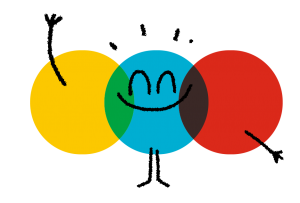 Voici une activité rigolote en graphisme que vous allez suivre en vidéo sur le site BAYAM. Cette séance est proposée par le Centre  Pompidou. Amusez-vous bien.Il vous faut des lentilles vertes ou des petites pâtes ou des haricots secs… des choses petites (pas plus de 5 mm), une grande feuille blanche et des feutres ou crayons de couleur.Voici le lien :https://app.bayam.tv/?pid=Homepage%20bayam&c=Bayam%20confinement (Faites un copier de l’adresse puis un coller dans votre barre de recherche)Quand vous arrivez à l’accueil de l’application Bayam, sélectionner « 3-6 ans » puis en bas « Ateliers » puis « Mon œil » et enfin « Lentilles ».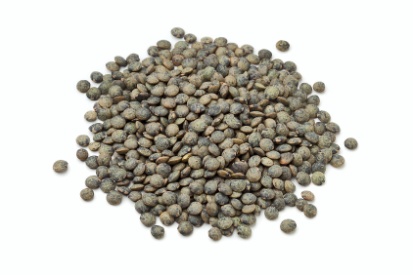 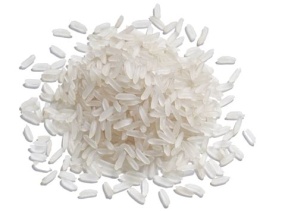 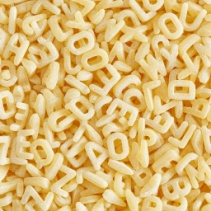 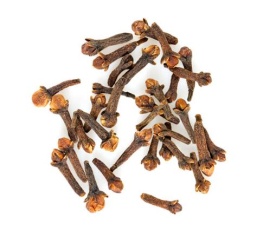 PS/MS -  LANGAGE / DISCRIMINATION VISUELLE            La photo de classe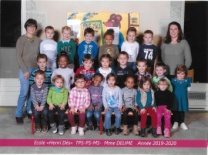 PS/MS -  ARTS VISUELS / GRAPHISME            « Les lentilles »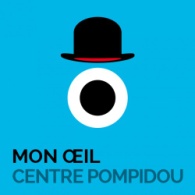 